Анализ работы МКДОУ д/с №6 «Ручеек» с.Кора-Урсдон                                                             за 2018-2019 учебный годГодовая задача на 2018-2019 уч. год.Речевое развитие  детей через театрализованную деятельность.                                       Речь – это особый вид деятельности, тесно связанный с памятью, мышлением воображением, эмоциями. Все эти процессы, как и сама речь, активно развиваются в раннем и дошкольном возрасте, поэтому в ФГОС выделена отдельная образовательная область «Речевое развитие».Согласно ФГОС содержание образовательной области «Речевое развитие направлено» на достижение целей формирования устной речи и навыков речевого общения с окружающими на основе владения литературным языком своего народа.Задачи речевого развития:- Овладение речью, как средством общения- Обогащение активного словаря- Развитие речи через театрализованную деятельность- Развитие звуковой культуры речи- Развитие связной речи- Развитие речевого творчества- Знакомство с художественной литературой.2.Охрана жизни и здоровья детей.       Главная цель по воспитанию безопасного поведения у детей – дать каждому ребенку основные понятия опасных для жизни  ситуаций и особенностей поведения в них. Безопасность-это не просто сумма усвоенных знаний, а умение правильно вести себя в различных ситуации.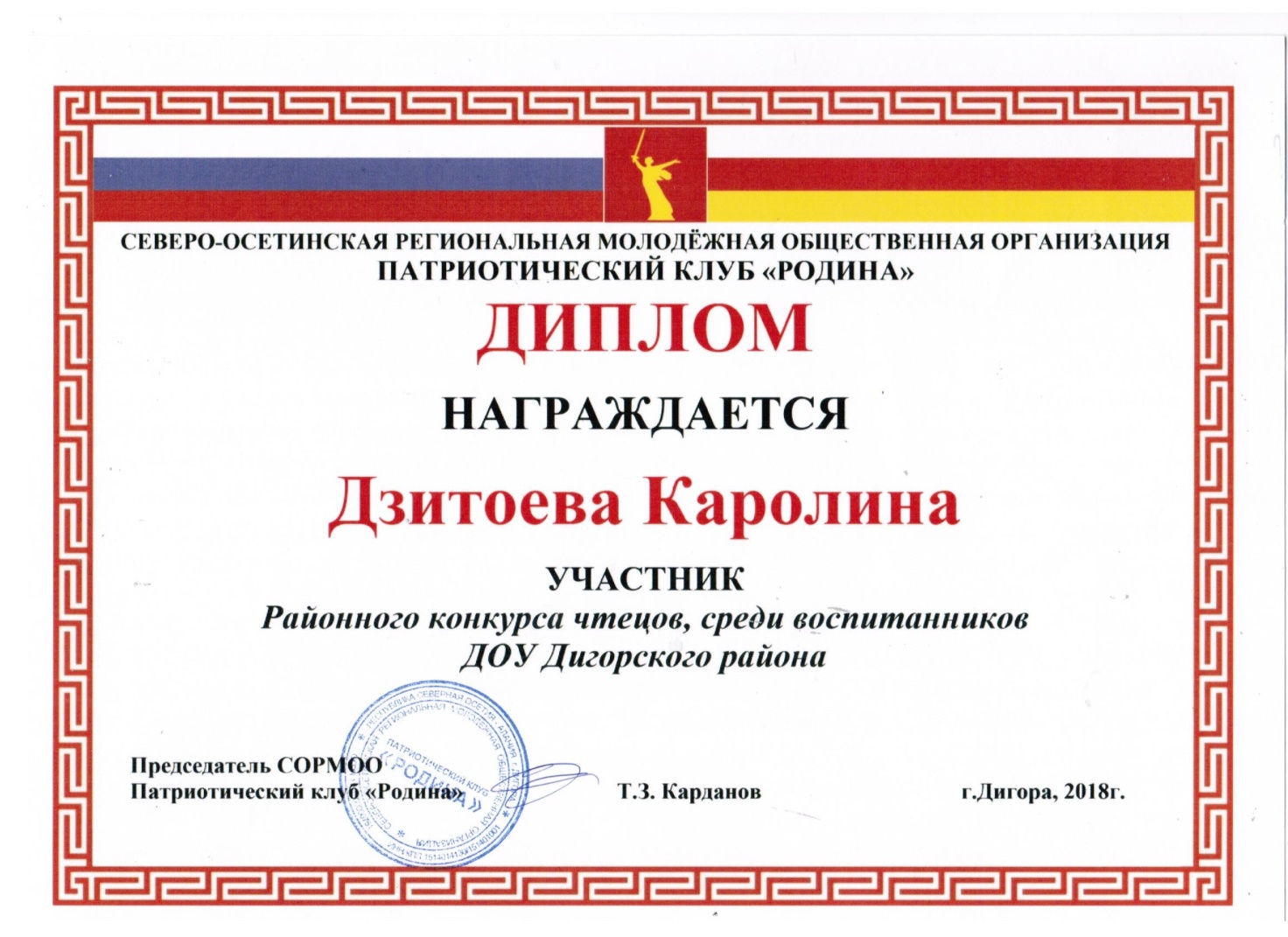 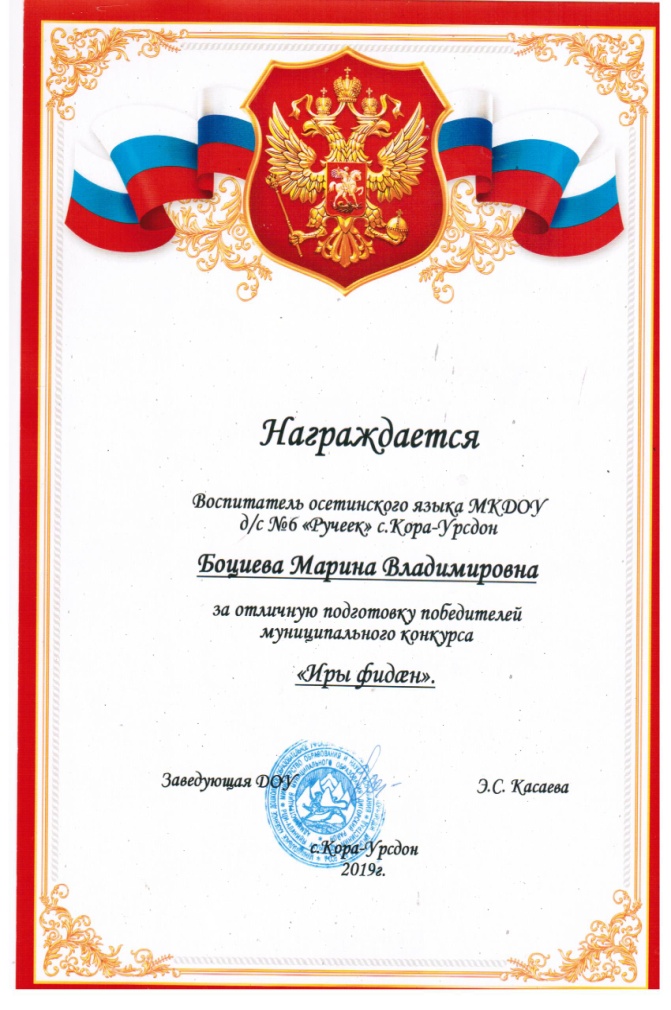 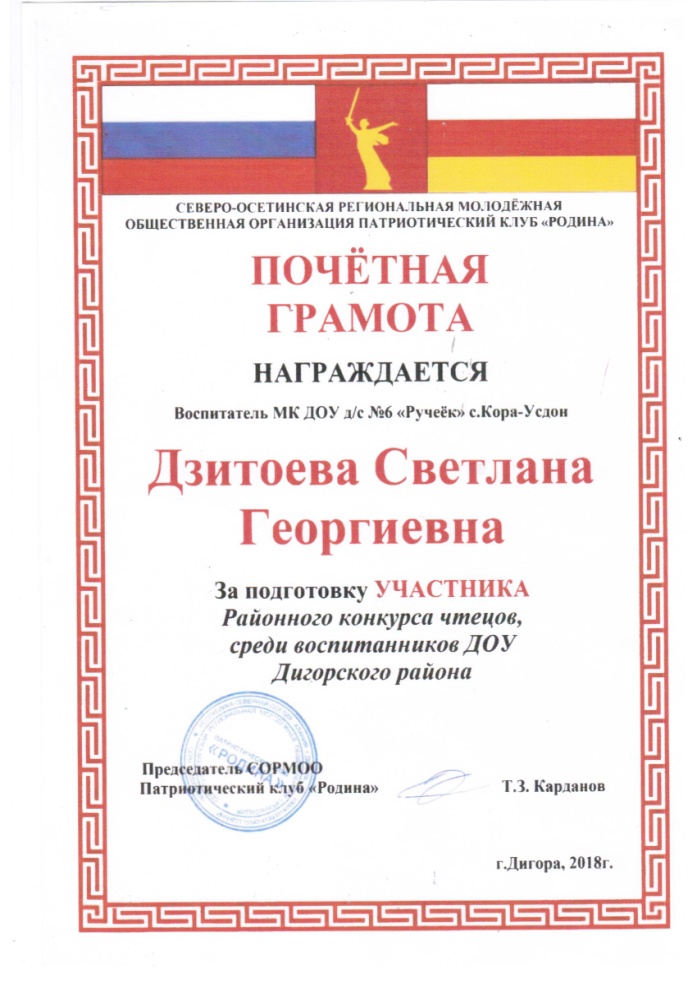 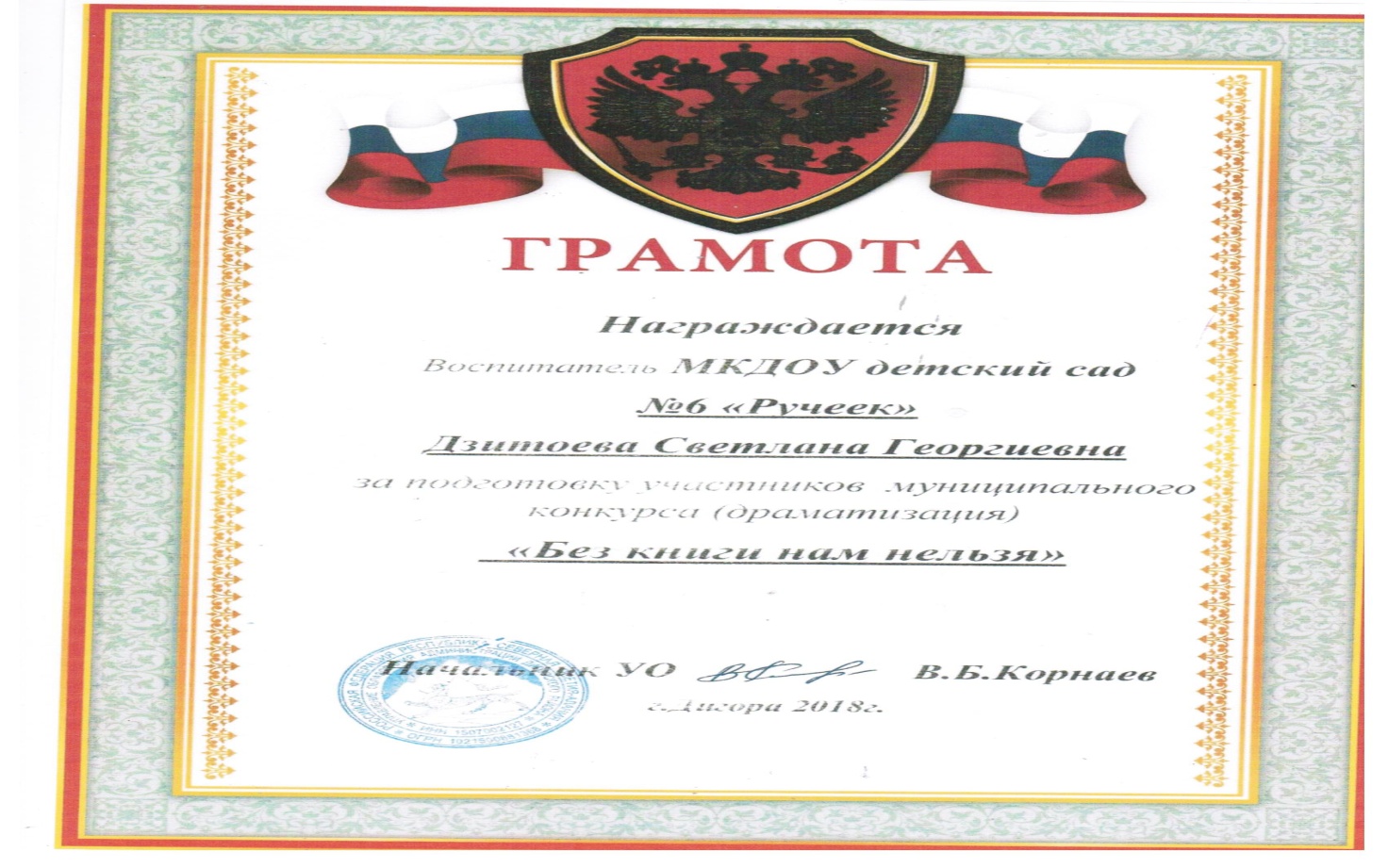 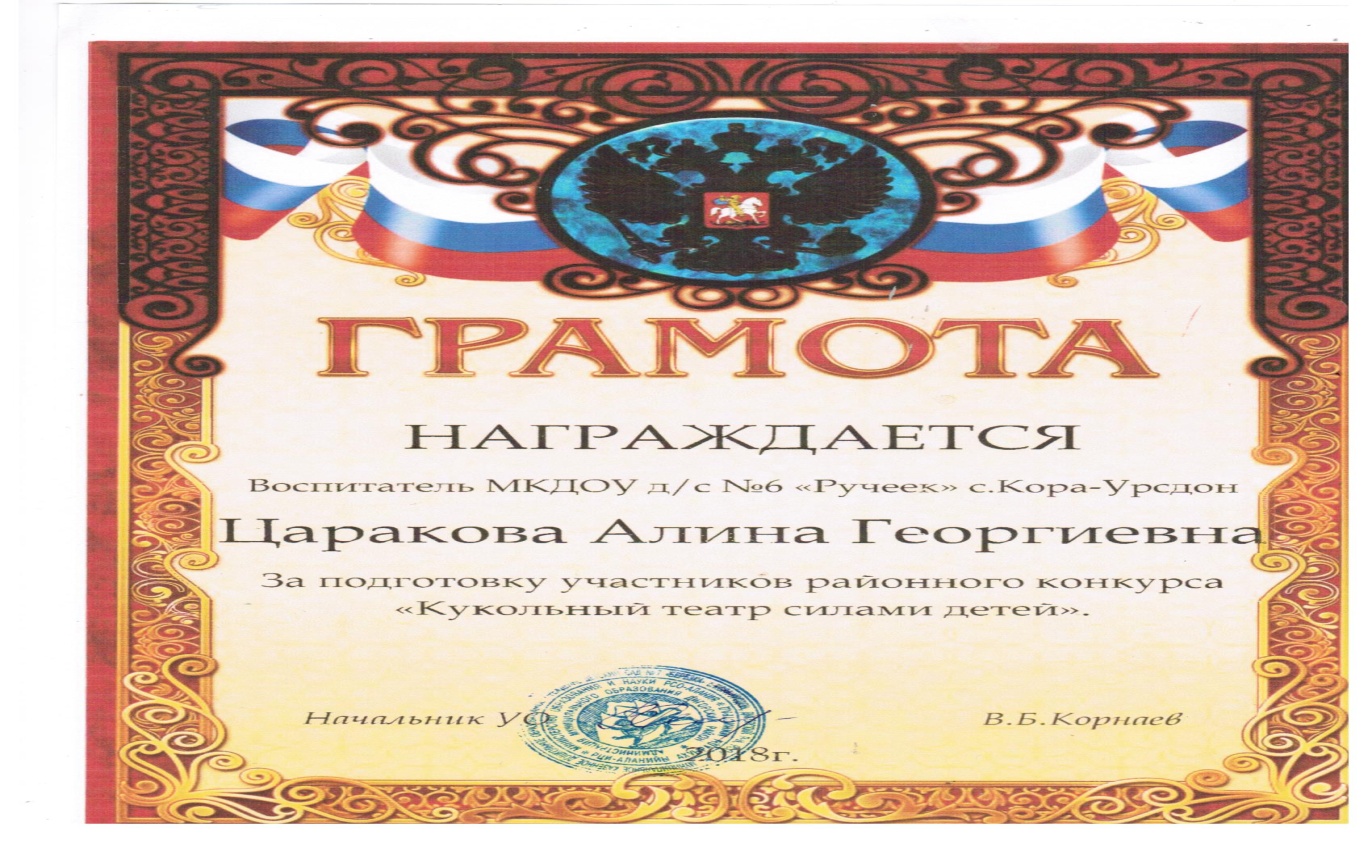 Основная работа коллектива ДОУ была направлена на обеспечение эффективного взаимодействия всех участников образовательного процесса – педагогов, родителей, детей для разностороннего развития личности, сохранение и укрепление его физического и эмоционального здоровья.В рамках решения годовых задач с воспитателями проводились  педагогические советы. Все темы педсоветов были посвящены основным задачам годового плана и анализу работы по тем или иным вопросам.  Постоянно осуществлялся контроль над выполнением учебно-воспитательной работы, требованием образовательной программы углубленной работой воспитателей.  Осуществлялся контроль посещаемости детей по группам (выявление причин непосещения, выявление ослабленных и часто болеющих детей). Всю свою работу педагоги дошкольного учреждения проводят в тесном контакте с родителями воспитанников, которые имеют возможность участвовать в образовательной деятельности: приготовление поделок для выставок и конкурсов.    На сегодняшний день в ДОУ работает профессиональный и образованный педагогический коллектив. Педагоги уверены в себе, мотивированы на получение качественного результата, обладают адекватной оценкой деятельности.   Оборудование в групповых комнатах размещено так, что дети могут свободно подойти к нему, самостоятельно использовать его как для выполнения физических упражнений, так и для игр.     Материально-техническое оснащение и оборудование, пространственная организация среды детского сада еще не в полной мере соответствуют требованиям техники безопасности, санитарно-гигиеническим нормам, физиологии детей.     Речевое развитие в ДОУ осуществляется в процессе различных видов деятельности и в различной форме:Задача речевого развития детей решается не только в организованной деятельности, но и в самостоятельной и совместной. В группах создана предметно - пространственная среда для речевого развития детей. Имеются наборы сюжетных картин по развитию речи, разнообразный дидактический материал.   В 2018-2019 учебном году педагогами ДОУ проводилась работа по профилактике и снижению заболеваемости детей: использовались различные виды закаливания (босохождение, воздушные  ванны),  гимнастика после сна.          Систематически проводились:утренняя гимнастика, как средство тренировки и закаливания организма;подвижные игры;физкультминутки на занятиях;упражнения на профилактику плоскостопия и нарушений осанки у детей;помощь детям в овладении основами гигиенической и двигательной культуры и др.    Также в ДОУ была проведена просветительская работа с родителями по формированию здорового образа жизни: знакомство родителей с оздоровительными мероприятиями, содержанием физкультурно-оздоровительной работы в ДОУ. Работа с детьми в ДОУ строилась с учетом их индивидуальных особенностей.     Образовательная деятельность сочеталась  с игровой деятельностью вне занятий.     Работа велась  через соблюдение санитарно-гигиенических норм и требований, организацию сбалансированного питания, систему закаливания детей, развитие физкультурно-оздоровительных мероприятий, создание благоприятного климата в ДОУ.     Трехразовое  питание воспитанников в ДОУ осуществляется в соответствии с рекомендуемым десятидневным меню, разработанным на основе физиологических потребностей ребенка дошкольного возраста.     Оздоровительная работа в ДОУ ведется систематически  и контролируется администрацией и медицинским персоналом. Во всех возрастных группах имеются листы здоровья. Каждый месяц проводился анализ заболеваемости и посещаемости воспитанников. Формирование ценностей здорового образа жизни у дошкольников  педагоги и медицинский персонал в течение года осуществляли в тесном взаимодействии. В ДОУ функционируют 4 группы:младшая группа  (2-3 года)Средняя группа (3-4 лет)Старшая группа (4-5 лет)Подготовительная группа (5-6,6 лет)        В 2018-2019 учебном году наблюдается снижение случаев заболеваемости по всем отслеживаемым показателям, возможно вследствие того, что в ДОУ были обеспечены все необходимые условия для охраны и укрепления здоровья воспитанников.Результаты выполнения образовательной программы ДОУ по направлениям.Согласно ФГОС ДО, образовательной программы МДОУ и годовому плану работы, в группах проводился педагогическая диагностика освоения воспитанниками основной общеобразовательной программы дошкольного образования. оценка детской деятельности (игровой, конструктивной, трудовой, изобразительной, познавательно-исследовательской, коммуникативной);речевое развитие;физическое развитие;музыкальное развитие.Педагогическая диагностика развития детей раннего возраста по 5 образовательным областям:социально – коммуникативное развитие;познавательное развитие;речевое развитие;художественно- эстетическое развитие;физическое развитие.     Результаты педагогической диагностики, полученные в начале учебного года,  были использованы для  индивидуализации образования (построения образовательной траектории ребенка), а так же для оптимизации работы с группой детей.     В  каждой возрастной группе прослеживается положительная динамика детского развития воспитанников: к концу учебного года значительное повышение количества детей с оптимальным и высоким  уровнем развития.       По показателям хочется отметить, что с начала года в процессе развивающего обучения, произошли значительные изменения в развитии детей, чему способствовала хорошая посещаемость и индивидуальная работа с детьми, пропускавшими занятия по причинам болезни: дети получили программный материал в полном объеме.    Анализ результатов повышения профессионального мастерства педагогов.       В ДОУ созданы оптимальные условия для профессионального роста педагогов.       В целях повышения  квалификации педагоги проходят курсы повышения квалификации, аттестация педагогов, участие педагогов в методической работе осуществляется, как внутри учреждения, так и по сетевому взаимодействию дошкольных учреждений.     Активизации профессионального потенциала педагогов придаётся огромное значение. Создание стимулирующих мероприятий преследует разные цели: от признания и самовыражения до получения вознаграждения разного уровня.     В ДОУ существует система мер поощрения творческих педагогов, проводятся смотры - конкурсы профессионального мастерства, на лучшую постановку воспитательно-образовательной работы, на обогащение предметно-развивающей среды, различные выставки и др.Педагоги и воспитанники ДОУ приняли участие в муниципальных мероприятиях:                                                                                                  Анализ системы взаимодействия с родителями воспитанников.     Цель взаимодействия детского сада с семьей – совершенствование условий для повышения воспитательных возможностей семьи, привлечения родителей к участию в образовательном процессе в т. ч. посредством использования современных информационно-коммуникационных технологий.При работе с родителями нами были избраны следующие формы взаимодействия:Общие родительские собрания.Педагогические беседы с родителями, консультации.Экскурсии по детскому саду (для вновь прибывших).Показ образовательной деятельности для родителей.Творческие отчеты ДОУ.Дни открытых дверей.Совместное проведение НОД, досуга.Анализ административно – хозяйственной работы. Административно – хозяйственная деятельность велась с соответствии с планом работы, были запланированы и выполнены следующие мероприятия:инструктажи по охране труда и технике безопасности с сотрудниками;инструктажи с детьми по графику. В 2018 – 2019 учебном  году произведен частичный ремонт:реставрация и покраска малых форм на прогулочных участках;частичный косметический ремонт во всех групповых помещениях и пищеблока ДОУ; В ДОУ  приобретены:кроватидетская мебельнаборы детской посуды для приема пищи комплекты постельного бельяМесяц Мероприятия Ответственные Отметка о проведенииНОЯБРЬ1.»Конкурс чтецов»Дзитоева С.Г.2-местоФЕВРАЛЬ1. Драматизация русской народной сказки «Волк и семеро козлят».Царакова А.Г.1-место      МАРТ1. «Семейные истоки»- патриотическое сознание ребенка, научить их любить свою Малую Родину и свою страну в целом.Дзитоева С.Г. Воспитатели группПроведен 15.03.2019г.МАРТ2.«Иры фидан»Боциева М.В.1-место      АПРЕЛЬ1. «Веселые нотки»- танец.Болатова А.В.3-место      МАЙ1. Конкурс на лучший музыкальный оркестр.Болатова А.В.2-местоИЮНЬ1. «День защиты детей»(Гегаева М.Ш.Приняли участие  01.06.20019г.